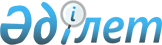 "Тайтөбе ауылының 2023-2025 жылдарға арналған бюджеті туралы"Ақмола облысы Қосшы қаласы мәслихатының 2022 жылғы 26 желтоқсандағы № 126/26-7 шешімі.
      Қазақстан Республикасының Бюджет Кодексінің 9-1 бабының 2 тармағына, "Қазақстан Республикасындағы жергілікті мемлекеттік басқару және өзін-өзі басқару туралы" Қазақстан Республикасының Заңының 6-бабының 1 тармағының 1) тармақшасына сәйкес Қосшы қаласының мәслихаты ШЕШТІ:
      1. 2023-2025 жылдарға арналған қалалық бюджет тиісінше 1, 2 және 3-қосымшаларға сәйкес, соның ішінде 2023 жылға келесі көлемдерде бекітілсін:
      1) кірістер – 37 660,3 мың теңге, соның ішінде:
      салықтық түсімдер – 10 804,0 мың теңге;
      трансферттердің түсімдері – 26 856,3 мың теңге;
      2) шығындар – 40 412,2 мың теңге;
      3) таза бюджеттік кредиттеу – 0,0 мың теңге;
      4) қаржы активтерімен операциялар бойынша сальдо – 0,0 мың теңге;
      5) бюджет тапшылығы (профициті) – -2 751,9 мың теңге;
      6) бюджет тапшылығын қаржыландыру (профицитін пайдалану) – 2 571,9 мың теңге.
      Ескерту. 1-тармақ жаңа редакцияда - Ақмола облысы Қосшы қаласы мәслихатының 08.12.2023 № 75/16-8 (01.01.2023 бастап қолданысқа енгізіледі) шешімімен.


      2. Тайтөбе ауылының 2023 жылға арналған бюджет кірістерінде қалалық бюджеттен 25 617,0 мың теңге субвенция қарастырылған.
      3. Осы шешім 2023 жылдың 1 қаңтарынан бастап қолданысқа енгізіледі. 2023 жылға арналған Тайтөбе ауылының бюджеті
      Ескерту. 1-қосымша жаңа редакцияда - Ақмола облысы Қосшы қаласы мәслихатының 08.12.2023 № 75/16-8 (01.01.2023 бастап қолданысқа енгізіледі) шешімімен. 2024 жылға арналған Тайтөбе ауылының бюджеті 2025 жылға арналған Тайтөбе ауылының бюджеті
					© 2012. Қазақстан Республикасы Әділет министрлігінің «Қазақстан Республикасының Заңнама және құқықтық ақпарат институты» ШЖҚ РМК
				
      Қосшы қаласымәслихатының хатшысы

Б.Ибраев
Қосшы қаласы мәслихатының
2022 жылғы 26 желтоқсандығы
№ 126/26-7 шешіміне
1-қосымша
Санаты
Санаты
Санаты
Санаты
Сома,
мың теңге
Сыныбы 
Сыныбы 
Сыныбы 
Сома,
мың теңге
Кіші сыныбы
Кіші сыныбы
Сома,
мың теңге
Атауы
Сома,
мың теңге
1
2
3
4
5
I. Кірістер
37 660,3
1
Салықтық түсімдер
10 804,0
1
01
Табыс салығы
2 979,0
2
Жеке табыс салығы
2 979,0
1
04
Меншiкке салынатын салықтар
7 736,0
1
Мүлiкке салынатын салықтар
104,0
3
Жер салығы
559,0
4
Көлiк құралдарына салынатын салық
7 073,0
1
05
Тауарларға, жұмыстарға және қызметтерге салынатын iшкi салықтар
89,0
3
Табиғи және басқа ресурстарды пайдаланғаны үшiн түсетiн түсiмдер
12,0
4
Кәсiпкерлiк және кәсiби қызметтi жүргiзгенi үшiн алынатын алымдар
77,0
4
Трансферттер түсімі
26 856,3
02
Мемлекеттiк басқарудың жоғары тұрған органдарынан түсетiн трансферттер
26 856,3
03
Аудандық (облыстық маңызы бар қалалардың) бюджеттерден трансферттер
26 856,3
Функционалдық топ
Функционалдық топ
Функционалдық топ
Функционалдық топ
Сома,
мың теңге
Бюджеттік бағдарламалардың әкімшісі
Бюджеттік бағдарламалардың әкімшісі
Бюджеттік бағдарламалардың әкімшісі
Сома,
мың теңге
Бағдарлама
Бағдарлама
Сома,
мың теңге
Атауы
Сома,
мың теңге
1
2
3
4
1
II. Шығындар
40 412,2
01
Жалпы сипаттағы мемлекеттiк қызметтер 
25 837,3
124
Аудандық маңызы бар қала, ауыл, кент, ауылдық округ әкімінің аппараты
25 837,3
001
Аудандық маңызы бар қала, ауыл, кент, ауылдық округ әкімінің қызметін қамтамасыз ету жөніндегі қызметтер
25 837,3
07
Тұрғын үй-коммуналдық шаруашылық
4 251,9
124
Аудандық маңызы бар қала, ауыл, кент, ауылдық округ әкімінің аппараты
4 251,9
008
Елді мекендердегі көшелерді жарықтандыру
4 251,9
12
Көлiк және коммуникация
10 323,0
124
Аудандық маңызы бар қала, ауыл, кент, ауылдық округ әкімінің аппараты
10 323,0
013
Аудандық маңызы бар қалаларда, ауылдарда, кенттерде, ауылдық округтерде автомобиль жолдарының жұмыс істеуін қамтамасыз ету
10 323,0
IV. Бюджет тапшылығы (профициті)
-2 751,9
V. Бюджет тапшылығын қаржыландыру (профицитін пайдалану)
2 751,9Қосшы қаласы мәслихатының
2022 жылғы 26 желтоқсандығы
№ 126/26-7 шешіміне
2-қосымша
Санаты
Санаты
Санаты
Санаты
Сома, мың теңге
Сыныбы 
Сыныбы 
Сыныбы 
Сома, мың теңге
Кіші сыныбы 
Кіші сыныбы 
Сома, мың теңге
Атауы
Сома, мың теңге
1
2
3
4
5
I. Кірістер
37177,0
1
Салықтық түсімдер
11560,0
1
01
Табыс салығы
1700,0
2
Жеке табыс салығы
1700,0
1
04
Меншiкке салынатын салықтар
9765,0
1
Мүлiкке салынатын салықтар
967,5
3
Жер салығы
1989,5
4
Көлiк құралдарына салынатын салық
6808,0
1
05
Тауарларға, жұмыстарға және қызметтерге салынатын iшкi салықтар
95,0
3
Табиғи және басқа ресурстарды пайдаланғаны үшiн түсетiн түсiмдер
13,0
4
Кәсiпкерлiк және кәсiби қызметтi жүргiзгенi үшiн алынатын алымдар
82,0
4
Трансферттер түсімі
25617,0
02
Мемлекеттiк басқарудың жоғары тұрған органдарынан түсетiн трансферттер
25617,0
03
Аудандық (облыстық маңызы бар қалалардың) бюджеттерден трансферттер
25617,0
Функционалдық топ
Функционалдық топ
Функционалдық топ
Функционалдық топ
Сома, мың теңге
Бюджеттік бағдарламалардың әкімшісі
Бюджеттік бағдарламалардың әкімшісі
Бюджеттік бағдарламалардың әкімшісі
Сома, мың теңге
Бағдарлама
Бағдарлама
Сома, мың теңге
Атауы
Сома, мың теңге
1
2
3
4
1
II. Шығындар
37177,0
01
Жалпы сипаттағы мемлекеттiк қызметтер 
22732,0
124
Аудандық маңызы бар қала, ауыл, кент, ауылдық округ әкімінің аппараты
22732,0
001
Аудандық маңызы бар қала, ауыл, кент, ауылдық округ әкімінің қызметін қамтамасыз ету жөніндегі қызметтер
22732,0
07
Тұрғын үй-коммуналдық шаруашылық
1605,0
124
Аудандық маңызы бар қала, ауыл, кент, ауылдық округ әкімінің аппараты
1605,0
008
Елді мекендердегі көшелерді жарықтандыру
1605,0
12
Көлiк және коммуникация
12840,0
124
Аудандық маңызы бар қала, ауыл, кент, ауылдық округ әкімінің аппараты
12840,0
013
Аудандық маңызы бар қалаларда, ауылдарда, кенттерде, ауылдық округтерде автомобиль жолдарының жұмыс істеуін қамтамасыз ету
12840,0
IV. Бюджет тапшылығы (профициті)
0,0
V. Бюджет тапшылығын қаржыландыру (профицитін пайдалану)
0,0Қосшы қаласы мәслихатының
2022 жылғы 26 желтоқсандығы
№ 126/26-7 шешіміне
3-қосымша
Санаты
Санаты
Санаты
Санаты
Сома, мың теңге
Сыныбы 
Сыныбы 
Сыныбы 
Сома, мың теңге
Кіші сыныбы
Кіші сыныбы
Сома, мың теңге
Атауы
Сома, мың теңге
1
2
3
4
5
I. Кірістер
37987,0
1
Салықтық түсімдер
12370,0
1
01
Табыс салығы
1819,0
2
Жеке табыс салығы
1819,0
1
04
Меншiкке салынатын салықтар
10449,0
1
Мүлiкке салынатын салықтар
1035,2
3
Жер салығы
2128,8
4
Көлiк құралдарына салынатын салық
7285,0
1
05
Тауарларға, жұмыстарға және қызметтерге салынатын iшкi салықтар
102,0
3
Табиғи және басқа ресурстарды пайдаланғаны үшiн түсетiн түсiмдер
13,7
4
Кәсiпкерлiк және кәсiби қызметтi жүргiзгенi үшiн алынатын алымдар
88,3
4
Трансферттер түсімі
25617,0
02
Мемлекеттiк басқарудың жоғары тұрған органдарынан түсетiн трансферттер
25617,0
03
Аудандық (облыстық маңызы бар қалалардың) бюджеттерден трансферттер
25617,0
Функционалдық топ
Функционалдық топ
Функционалдық топ
Функционалдық топ
Сома, мың теңге
Бюджеттік бағдарламалардың әкімшісі
Бюджеттік бағдарламалардың әкімшісі
Бюджеттік бағдарламалардың әкімшісі
Сома, мың теңге
Бағдарлама
Бағдарлама
Сома, мың теңге
Атауы
Сома, мың теңге
1
2
3
4
1
II. Шығындар
37987,0
01
Жалпы сипаттағы мемлекеттiк қызметтер 
22530,0
124
Аудандық маңызы бар қала, ауыл, кент, ауылдық округ әкімінің аппараты
22530,0
001
Аудандық маңызы бар қала, ауыл, кент, ауылдық округ әкімінің қызметін қамтамасыз ету жөніндегі қызметтер
22530,0
07
Тұрғын үй-коммуналдық шаруашылық
1718,0
124
Аудандық маңызы бар қала, ауыл, кент, ауылдық округ әкімінің аппараты
1718,0
008
Елді мекендердегі көшелерді жарықтандыру
1718,0
12
Көлiк және коммуникация
13739,0
124
Аудандық маңызы бар қала, ауыл, кент, ауылдық округ әкімінің аппараты
13739,0
013
Аудандық маңызы бар қалаларда, ауылдарда, кенттерде, ауылдық округтерде автомобиль жолдарының жұмыс істеуін қамтамасыз ету
13739,0
IV. Бюджет тапшылығы (профициті)
0,0
V. Бюджет тапшылығын қаржыландыру (профицитін пайдалану)
0,0